Woman to Woman KentuckianaProfessional Business Directory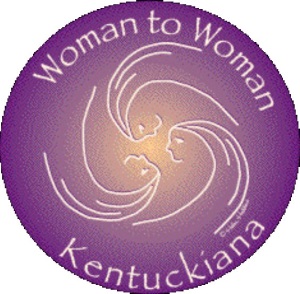 Name: _______________________________Business Name: _________________________Business Description: _____________________Contact Information
Address:______________________________Phone Number:_________________________Email: _______________________________Other information you would like to include: ________________________________________________________________________This information will be compiled and used to promote your business. Participation is completely voluntary.***Disclaimer: This Business List is not endorsed or recommended by the Board of Woman to Woman Kentuckiana, but is being offered as a service directory to support members of our Community. We will not sell this contact information.***